Edukacja wczesnoszkolna kl. 14. 05. 2020 r.Temat 139. Życie w uluMierzymy za pomocą dowolnej miary oraz miary centymetrowej (podręcznik str. 32-34).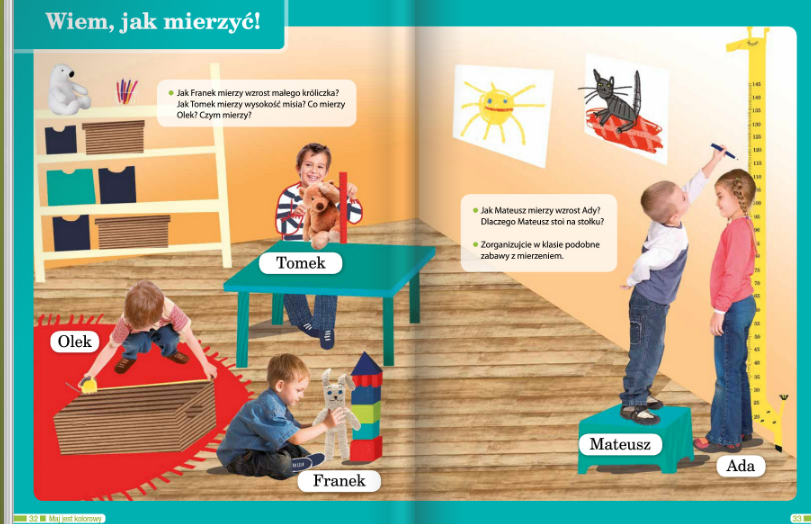 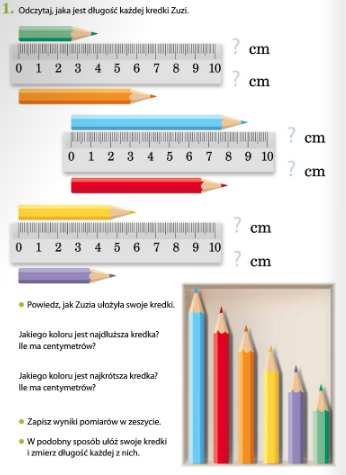 Mierzymy  swoje kredki i pomiary zapisujemy w zeszycie do matematyki.Czytamy tekst  „W szkole dla pszczółek” i ,,Życie w ulu”. Wypowiadamy się na temat korzyści płynących z hodowli pszczół i funkcji, jakie pełnią pszczela królowa i robotnice – na podstawie opowiadania i ilustracji. Piszemy w zeszycie odpowiedź na pierwsze pytanie (podręcznik str.16).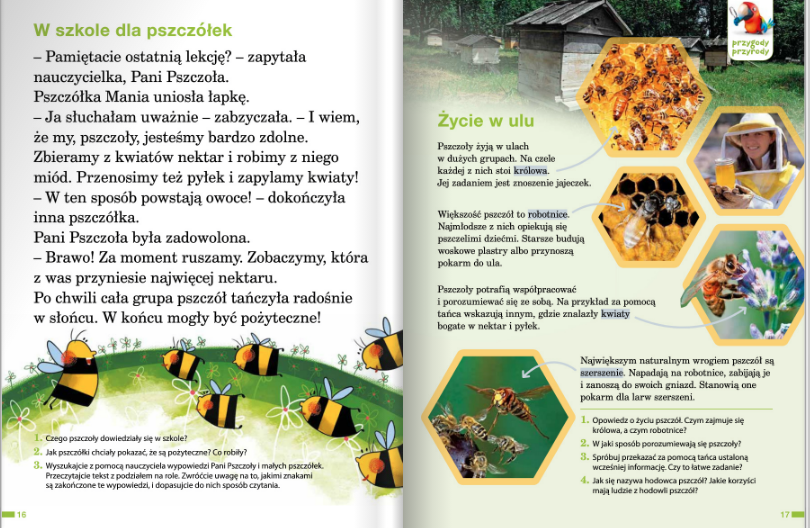 Wykonujemy zadania w ćwiczeniu- str.19.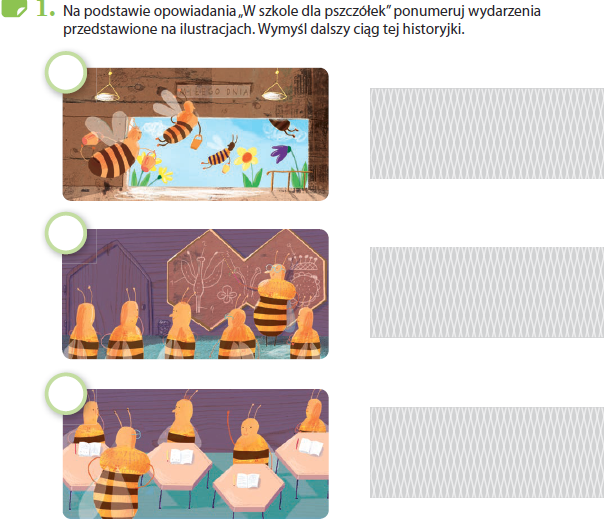 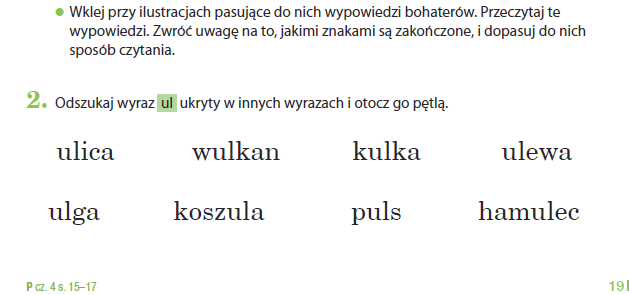 